.Chasse Right, Back Rock, Chasse Left, Behind, ¼ Turn Left & FwdToe Strut, Step Turn, Toe Strut, Full TurnOption: 	WALK, WALKEasier: 	RF forward, LF forward2x Kick-Ball-Step Right, Jazz Box With ¼ Turn And CrossRESTARTS: DURING 2. repetion of the dance (3.00), 5. repetition (3.00) and 7. repetition (6.00) repetition always AFTER 24 countsFast Slides, ¼ Turn Right And Hook, Fwd, Touch, Back, TouchRepeat And Have Fun!Waterloo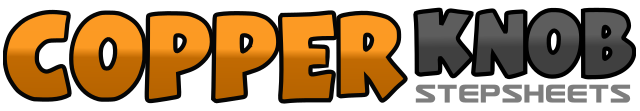 .......Count:32Wall:4Level:Improver.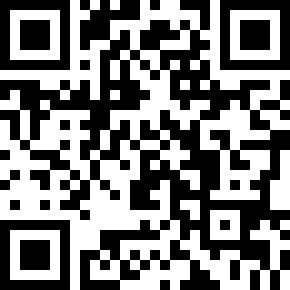 Choreographer:José Miguel Belloque Vane (NL), Pim van Grootel (NL), Raymond Sarlemijn (NL), Roy Verdonk (NL) & Wil Bos (NL) - December 2009José Miguel Belloque Vane (NL), Pim van Grootel (NL), Raymond Sarlemijn (NL), Roy Verdonk (NL) & Wil Bos (NL) - December 2009José Miguel Belloque Vane (NL), Pim van Grootel (NL), Raymond Sarlemijn (NL), Roy Verdonk (NL) & Wil Bos (NL) - December 2009José Miguel Belloque Vane (NL), Pim van Grootel (NL), Raymond Sarlemijn (NL), Roy Verdonk (NL) & Wil Bos (NL) - December 2009José Miguel Belloque Vane (NL), Pim van Grootel (NL), Raymond Sarlemijn (NL), Roy Verdonk (NL) & Wil Bos (NL) - December 2009.Music:Waterloo - ABBAWaterloo - ABBAWaterloo - ABBAWaterloo - ABBAWaterloo - ABBA........1&2RF side, LF together, RF side3,4LF rock back, recover to RF5&6LF side, RF together, LF side7,8RF behind LF, ¼ turn left and LF forward1,2RF touch toes in front, RF take weight3,4LF forward, ½ turn right on LF and step forward onto RF5,6RF touch toes in front, RF take weight7,8½ turn left and step back on RF, ½ turn left and step forward onto LF1&2Kick RF forward, step on ball of RF in the back of LF, step LF forward3&4Kick RF forward, step on ball of RF in the back of LF, step LF forward5,6cross RF in front of LF, LF back7,8¼ turn right and RF side, cross LF in front of RF1&2RF touch toes to right, RF step together, LF touch toes to left, LF step together&3,4LF step together, RF touch toes to right, ¼ turn right on LF and hook RF in front of LF5,6RF forward, LF touch beside RF7,8LF back, RF touch beside LF